Strane svijetaNa crtež upiši kratice glavnih strana svijeta.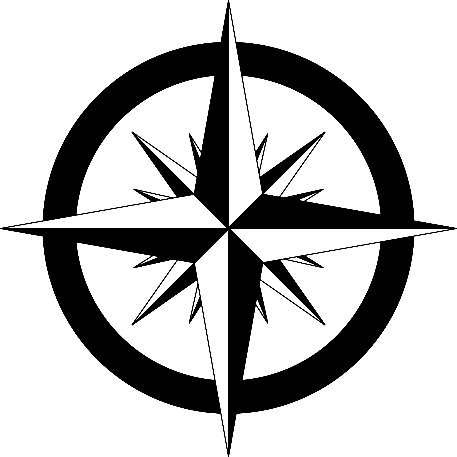 Na crtež upiši kratice sporednih strana svijeta.Stajalište je označeno križićem. Prema crtežu u 1. zadatku upiši glavne strane svijeta. Na stajalištu nacrtaj drvo. Sjeverno od drveta nacrtaj sunce.  Istočno od drveta nacrtaj kuću. Južno od drveta nacrtaj loptu. Istočno od drveta nacrtaj sebe.